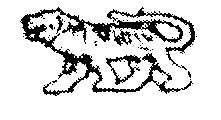 АДМИНИСТРАЦИЯ ГРИГОРЬЕВСКОГО СЕЛЬСКОГО ПОСЕЛЕНИЯМИХАЙЛОВСКОГО МУНИЦИПАЛЬНОГО РАЙОНАПРИМОРСКОГО КРАЯПОСТАНОВЛЕНИЕ16 марта 2023 г.                                       с. Григорьевка                                                   № 13О внесении изменений и дополнений в постановление от 14.07.2022г № 18 «Об утверждении муниципальной программы «Обеспечение пожарной безопасности на территории Григорьевского сельского поселения на 2023-2025 годы»В соответствии с Федеральными законами Российской Федерации от 06.10.2003 г. №131-ФЗ «Об общих принципах организации местного самоуправления в Российской Федерации», Уставом Григорьевского сельского поселения, на основании решения муниципального комитета от 27.12.2022г №33 «Об утверждении бюджета Григорьевского сельского поселения на 2023 год и плановый период 2024-2025гг», администрация Григорьевского сельского поселенияПОСТАНОВЛЯЕТ:Внести в постановлениеот 14.07.2022г №18 «Об утверждении муниципальной программы «Обеспечение пожарной безопасности на территории Григорьевского сельского поселения на 2023-2025 годы» следующие изменения и дополнения:Пункт «Объем финансового обеспечения муниципальной программы»  Паспорта программы изложить в следующей редакции:1.2 Перечень мероприятий муниципальной Программы «Обеспечение пожарной безопасности на территории Григорьевского сельского поселения на 2023-2025 годы» изложить в следующей редакции:ПЕРЕЧЕНЬмероприятий муниципальной Программы «Обеспечение пожарной безопасности на территории Григорьевского сельского поселения на 2023-2025 годы»2.Обнародовать настоящее постановление в местах, установленных Уставом Григорьевского сельского поселения.3.Настоящее  постановление  вступает в силу со дня его официального обнародования.4.Контроль за исполнением настоящего постановления оставляю за собой.Глава Григорьевского сельского поселения-глава администрации поселения                                                                                А.С. ДрёминОбъем финансового обеспечения муниципальной программыОбщий объем финансирования Программы составляет – 3 054,400 тыс. руб.:2023г. – 2 534,4 тыс. руб.;2024г. – 260,0 тыс. руб.;2025г. – 260,0 тыс. руб.№ п/пМероприятияОбъем финансирования(тыс. руб.)Объем финансирования(тыс. руб.)Объем финансирования(тыс. руб.)Объем финансирования(тыс. руб.)Срок исполнения№ п/пМероприятиявсего2023202420251.Обучение ответственного за пожарную безопасность, пожарно-техническому минимуму10,010,0--Не реже 1 раза в 3 года2.Создание условий для организации добровольной пожарной охраны (установка пожарного бокса, развитие и укрепление материально-технической базы добровольной пожарной охраны)2 440,42 440,40,000,002023 год2.Обеспечение надлежащего состояния источников противопожарного водоснабжения0,000,000,000,002023-2025гг.3.Оснащение территорий общего пользования первичными средствами тушения пожаров и противопожарным инвентарем (ревун, воздуходувки, одежда пожарная)352,00,00176,0176,02023-2025гг.4.Организация обучения населения мерам пожарной безопасности и пропаганда в области пожарной безопасности, содействие  распространению пожарно-технических знаний0,000,000,000,002023-2025гг.5.Изготовление обучающего и информационного   материала, памяток, знаков, табличек по пожарной  безопасности0,000,000,000,002023-2025гг.6.Публикация материалов по противопожарной тематики в средствах массовой информации0,000,000,000,002023-2025гг.7.Проверка пожарных водоемов (очистка и углубление), обустройство пожарных водоемов (емкости, пожарные колонки, помпы)0,000,000,000,002023-2025гг.8.Опашка населенных пунктов с привлечением сельскохозяйственной техники для целей пожаротушения при введении особого режима пожарной безопасности0,000,000,000,002023-2025гг.9. Обслуживание систем пожарной сигнализации в зданиях администрации и домах культуры Григорьевского сельского поселения252,084,0084,0084,002023-2025 гг.ИТОГО:ИТОГО:3 054,42 534,4260,0260,0Источник финансирования Программы - средства бюджета Григорьевского сельского поселенияИсточник финансирования Программы - средства бюджета Григорьевского сельского поселенияИсточник финансирования Программы - средства бюджета Григорьевского сельского поселенияИсточник финансирования Программы - средства бюджета Григорьевского сельского поселенияИсточник финансирования Программы - средства бюджета Григорьевского сельского поселенияИсточник финансирования Программы - средства бюджета Григорьевского сельского поселенияИсточник финансирования Программы - средства бюджета Григорьевского сельского поселения